Shifting Social Norms as Part of Social and Behavior Change: Training CurriculumTRAINING PLAN: HOLISTICWorkshop ObjectivesDiscuss and explore advances in social norms programming, the relation of NSI to behavior change efforts, and their role in health and other-sector programming. Share design, implementation, and evaluation challenges and solutions of community-based SBC projects engaging in, expanding, or planning to expand normative change efforts.Explore next steps to further collective learning about such promising interventions globally.Time Allocation 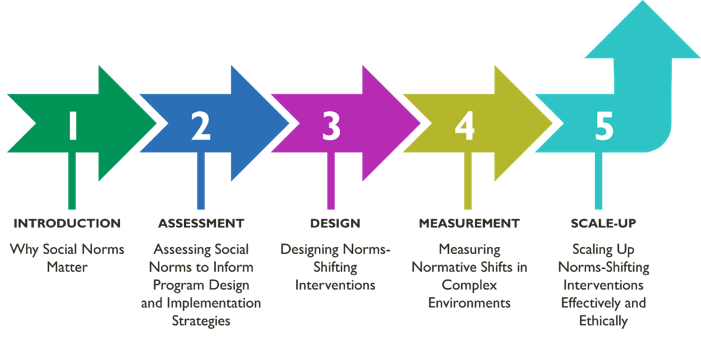 4 hours per sessionCurriculum Modules 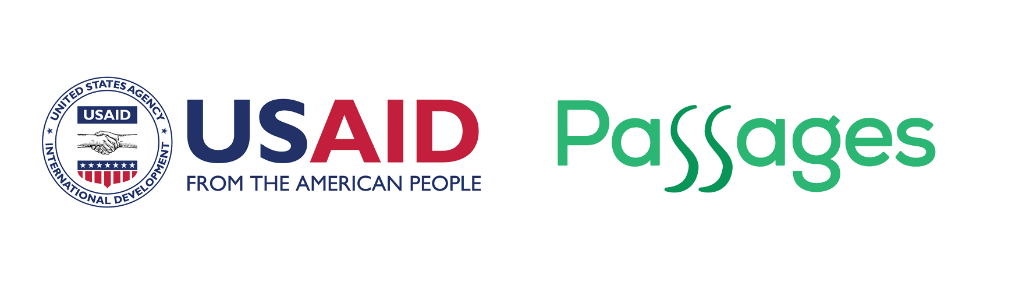 Module 1 | IntroductionModule 2 | AssessmentModule 3 | DesignWhy social norms matter: A Conceptual Foundation for Norms-Shifting InterventionsDownload all materials here.Assessing Social Norms to Inform Program Design and Implementation Strategies Download all materials here.Designing Norms-Shifting InterventionsDownload all materials here. Learning ObjectivesDuring this session, participants will:Define social norms and distinguish norms from attitudes/beliefs and behaviors.Identify the importance of normative influence between and within different layers of the socio-ecological framework for health and well-being.Explain in practical terms how social norms influence health and other behaviors.Understand how research-informed and program-defined program theories of change situate normative influence on behavior and are important tools for designing and evaluating norms-shifting interventions.Learning ObjectivesDuring this session, participants will:Identify the value of norms assessments for informing program design and implementation strategies.Strengthen their understanding of the extent to which norms influence behaviors in key populations and reference groups in their settings and context.Practice using participatory methods for gathering community-level information to identify reference groups and assess norms that influence behaviors.Reflect briefly on how to integrate norms assessment findings into new or ongoing projectsLearning ObjectivesDuring this session, participants will:Identify the differences between norms-shifting interventions (NSI) and other social behavior change interventions.Recognize common characteristics of a community-based NSI.Be aware of ethical considerations for NSI design and implementation.Discuss strategies to integrate social norms shifting into project design.Module TopicsSocial norms and their relation to behavior.Plenary Discussion: Social Norms (Slide 14)Plenary Discussion: What is the Difference Between a Norm and an Attitude or Belief  (Slide 20)Plenary Activity: Are These Norms or Attitudes/Beliefs (Slide 23)Group Activity: Swap the Statements (Slide 24)Plenary Activity: Descriptive or Injunctive Norm (Slide 27-28)Group Activity: Reference Groups (Slide 29)Group Activity: Consider Norms as Well as Beliefs 
and Attitudes, as All Impact Behavior (Slide 32)Group Activity: Distinguishing Attitudes, Behaviors, and Norms (Slide 33)Group Activity: Putting It Into Practice (Slide 34)Plenary Discussion: Why Do People Comply with Norms, Even if They Disagree? (Slide 35)Why norms matter in social and behavior change efforts.Group Activity: Eight Features (Slide 43-45)How social norms-shifting approaches fit into and bring additional value to social and behavior change programs. Theories of how norms influence behaviors.Developing and using program theories of change.Module TopicsIntroduction to norms assessmentsPlenary discussion: Your experience with formative assessments (slide 20)Norms assessments: How-To’sPlenary discussion: What kinds of activities have you used to assess social norms? (slide 27)Social norms exploration toolApplying the social norms exploration tooGroup activity Option 1: Tulonge Afya Case Study 
(slides 40-41) Using assessment findings to take action Plenary Discussion: Norms assessments linked to program design applied throughout the program life cycle. Integrating learnings (slide 50)Module TopicsShifting norms through community-based programmingPlenary activity: social norms in real time (slide 17)Plenary discussion: what have you observed in shifting norms within a project? (slide 18) Shifting gender and other social normsPlenary discussion: Why do people comply with social norms? (slide 20-21)Program design for shifting social normsProgram design for shifting social normsPlenary activity: What makes interventions norms shifting? (slide 25)Group activity: What are attributes of NSI (slide 39) Plenary discussion: Debrief (slide 40) Group actin case Privartan case Common missteps in designing norms-shifting approachesGroup activity: digging deeper — identifying pitfall moments in Privartan assessment and design phases 
(slide 56) Plenary discussion: How do you avoid or at least recognize pitfalls in… (slide 57)Plenary discussion: An ethical conundrum (slide 60) Group activity: Case study group work (slide 69-70)Module 4 | AssessmentModule 5 | Scale-UpAssessing Social Norms to Inform Program Design and Implementation StrategiesDownload all materials here.Scale-Up of Norms-Shifting Interventions —  Adaptation, Expansion, and InstitutionalizationDownload all materials here. Learning ObjectivesDuring this session, participants will:Identify core elements of monitoring and learning to gauge and address signs of norms shifting at the program level.Distinguish among data gathering approaches, including types of indicators, for activity monitoring to track shifts in norms, diffusion effects, and the quality of implementation.Review and examine types of measures to use in baseline and endline evaluations of social norms.Use a case study to practice adapting a monitoring, evaluation, and learning (MEL) system of a norms-focused social and behavior change (SBC) project.Learning ObjectivesDuring this session, participants will:Discuss key scale-up concepts and considerations that influence adaptation, expansion, and institutionalization 
of norms-shifting interventions.Develop a perspective of the temporal nature (waves) 
of scale-up and related technical and management issues 
to address.Define the seven Guideposts for designing and adapting NSI, monitoring implementation, diffusing new ideas and social shifts, and evaluating NSIs as they are scaled.Begin to apply the concepts, temporal nature, and seven Guideposts in relation to their own projects.Module TopicsOverview of Monitoring and EvaluationProject Monitoring and Normative ShiftsPlenary discussion: Monitoring shifts in norms tells programs (slide 21)Group discussion: Learning agendasGroup activity: How might monitoring and rapid studies answer TJ’s learning questions? (slide 38)Evaluation of Normative ShiftsPlenary activity: Fix my measure (slide 63)Module TopicsBasic scale up conceptsConsiderations for planning scale-up processesActivity: In your own experience (slide 26)Tips for designing NSIs for scale-upAssessing NSI design for scalabilitySeven guideposts for design adaptation, monitoring, 
and evaluationConcluding reflections and key takeawaysGroup activity: Tekponon Jikuagou (TJ) (slide 53)Group activity: To scale or not to scale — two case studies (slide 54-55)Group activity: Reflection questions (slide 56)